РОССИЙСКАЯ ФЕДЕРАЦИЯ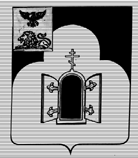 БЕЛГОРОДСКАЯ ОБЛАСТЬМУНИЦИПАЛЬНЫЙ РАЙОН «ЧЕРНЯНСКИЙ РАЙОН»МУНИЦИПАЛЬНЫЙ СОВЕТ ЧЕРНЯНСКОГО РАЙОНА                                Двадцать восьмая                                 сессия второго созываР Е Ш Е Н И Е27 апреля 2016 г.	                                                                                           № 302О ликвидации муниципального бюджетного специализированного учреждения социального обслуживания системы социальной защиты населения «Чернянский дом милосердия»В связи с оптимизацией расходования бюджетных средств, в соответствии с Федеральным законом от 28.12.2013 г. № 442-ФЗ «Об основах социального обслуживания граждан в Российской Федерации», письмом заместителя губернатора Белгородской области от 20.07.2015 г. № 10-29/5195 «Об оптимизации сети муниципальных учреждений социального обслуживания» Муниципальный совет Чернянского районарешил:1. Ликвидировать в установленном порядке муниципальное бюджетное специализированное учреждение социального обслуживания системы социальной защиты населения «Чернянский дом милосердия».2. Для проведения процедуры ликвидации создать ликвидационную комиссию в следующем составе:3. Ликвидационной комиссии: - провести необходимые мероприятия по сокращению штатов муниципального бюджетного специализированного учреждения социального обслуживания системы социальной защиты населения «Чернянский дом милосердия»;- в течение трёх рабочих дней после даты принятия решения сообщить в письменной форме в уполномоченный орган, осуществляющий государственную регистрацию юридических лиц, для внесения в единый государственный реестр юридических лиц записи о том, что юридическое лицо находится в процессе ликвидации.4. Управлению социальной защиты населения администрации Чернянского района (Гурова Е.А.) обеспечить проведение организационных мероприятий по ликвидации муниципального бюджетного специализированного учреждения социального обслуживания системы социальной защиты населения «Чернянский дом милосердия» в строгом соответствии с Трудовым и Гражданским кодексами Российской Федерации.5. Утверждение промежуточного и ликвидационного баланса муниципального бюджетного специализированного учреждения социального обслуживания системы социальной защиты населения «Чернянский дом милосердия» возложить на учредителя (администрацию муниципального района «Чернянский район»).6. Ввести в действие настоящее решение со дня его принятия.7. Опубликовать настоящее решение на официальном сайте органов местного самоуправления Чернянского района в сети Интернет в подразделе «Решения» раздела «Муниципальный совет» (адрес сайта: http://www.admchern.ru).8. Контроль за выполнением настоящего решения возложить на постоянную комиссию Муниципального совета Чернянского района по экономическому развитию, бюджету, муниципальной собственности и ЖКХ.Председатель Муниципального советаЧернянского района                                                                     С.Б.ЕлфимоваПредседатель комиссии:Лукьянова Любовь Фёдоровна- директор МБСУСОССЗН «Чернянский дом милосердия»Заместитель председателя комиссии:Рудавина Марина Викторовна-  начальник отдела финансирования, планирования,бухгалтерского учёта и отчётности управления социальной защиты населения администрации Чернянского районаСекретарь комиссии:Янпольская Марина Валентиновна- юрист управления социальной защиты населения администрации Чернянского районаЧлены комиссии:Рыка Татьяна Ивановна- заместитель главы администрации Чернянского района по социальной политикеГурова Елена Александровна- начальник управления социальной защиты населения администрации Чернянского районаКудрявцев Артём Анатольевич- начальник управления имущественных и земельных отношений администрации Чернянского района